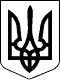                   33 СЕСІЯ ЩАСЛИВЦЕВСЬКОЇ СІЛЬСЬКОЇ РАДИ7 СКЛИКАННЯРІШЕННЯ13.03.2017 р.                                      № 540с. ЩасливцевеПро звернення до Херсонської обласної ради За пропозицією сільського голови Плохушко В.О., з метою розвитку соціальної інфраструктури населеного пункту, враховуючи що в с. Генічеська Гірка Генічеського району існує об’єкт нерухомого майна , який належить до власності територіальних громад Херсонської області ( в особі Херсонської обласної ради), який фактично не використовується належним чином, керуючись ст.26 Закону України « Про місцеве самоврядування в Україні», сесія Щасливцевської сільської радиВИРІШИЛА:Звернутись до Херсонської обласної ради з пропозицією щодо передачі з комунальної власності територіальних громад Херсонської області до комунальної власності територіальної громади с. Геніческа Гірка, с. Щасливцеве та селища Приозерне ( в особі Щасливцевської сільської ради) об’єкту нерухомого майна – б/в  « Генічеська Гірка» по вул. Азовська в с. Генічеська Гірка Генічеського району для організації розміщення дитячого спортивного центру.Контроль за виконанням рішення. покласти на комісію з питань бюджету та управління комунальною власністю.Сільський голова                                                                    В.О. Плохушко